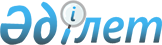 Об утверждении Правил о порядке аттестации педагогических и других работников организаций образования Республики Казахстан
					
			Утративший силу
			
			
		
					Приказ Министерства образования и науки Республики Казахстан от 28 апреля 2000 года N 422. Зарегистрирован в Министерстве юстиции Республики Казахстан 13.07.2000 г. за N 1193. Утратил силу - приказом Министра образования и науки Республики Казахстан от 18 октября 2003 года N 688 (V032538)



      Во исполнение Закона Республики Казахстан 
 Z990389_ 
 "Об образовании" приказываю: 



      1. Утвердить прилагаемые Правила о порядке аттестации педагогических и других работников организаций образования Республики Казахстан. 



      2. Департаменту среднего общего образования (Жумабекова Р.М.) в установленном порядке зарегистрировать настоящий приказ в Министерстве юстиции Республики Казахстан. 



      3. Контроль за исполнением настоящего приказа возложить на Первого вице-Министра Е. Арына. 



      4. Настоящий приказ вступает в силу с момента государственной регистрации в Министерстве юстиции Республики Казахстан. 


      И.о. Министра 




                                                      Утверждены 



                                               приказом Министерства    



                                                образования и науки     



                                                Республики Казахстан    



                                              от 28 апреля 2000 г. N 422



                                 Правила






           о порядке аттестации педагогических и других работников 






                 организаций образования Республики Казахстан 






 


                            1. Общие положения 




      1. Аттестация педагогических и других работников организаций образования, независимо от форм собственности и ведомственной подчиненности, проводится в целях стимулирования профессионального мастерства, развития творческой инициативы, повышения ответственности за обучение и воспитание учащихся и воспитанников, обеспечения социальной защищенности педагогов в условиях рыночных отношений путем дифференциации оплаты труда. 



      Аттестация призвана способствовать повышению уровня всей работы государственных и негосударственных организаций образования, росту престижа и авторитета педагогических и других работников в обществе, расширению возможности их морального и материального поощрения за плодотворный труд. 



      2. Задачей аттестации является присвоение педагогическим и другим работникам квалификационных категорий и разрядов в соответствии с уровнем их профессионализма. Нормативные критерии и степень сложности профессионально-педагогических задач определяются на основе тарифно- квалификационных характеристик, утвержденных центральным исполнительным органом, осуществляющим руководство в области труда. 



      3. В настоящих Правилах применяются следующие термины и определения: 



      1) апелляция - обжалование какого-либо решения в вышестоящем органе; 



      2) аттестация - процедура, проводимая с целью контроля соответствия предоставляемых образовательных услуг требованиям государственного общеобязательного стандарта соответствующего уровня образования; 



      3) квалификационная категория - соответствующий нормативным критериям уровень квалификации, обеспечивающий работнику возможность решать профессиональные задачи определенной степени сложности; 



      4) колледж - учебное заведение, реализующее образовательные программы подготовки специалистов со средним профессиональным образованием; 



      5) лицей - среднее общеобразовательное учебное заведение, реализующее основные и дополнительные общеобразовательные программы; осуществляющее профессионально ориентированное обучение учащихся старшей ступени; 



      6) общеобразовательная школа - среднее общеобразовательное учебное заведение, реализующее основные и дополнительные общеобразовательные программы, состоящие из трех ступеней: начальной, основной и старшей, каждая из которых может функционировать самостоятельно. 



      4. Аттестации подлежат следующие группы работников: 



      первая группа - учителя всех специальностей (в том числе учителя - логопеды и дефектологи, руководители начальной военной подготовки организаций среднего общего образования всех типов и видов (школ, гимназий, колледжей, лицеев, школ-интернатов, вечерних (сменных) школ, центров образования и др.); преподаватели организаций начального профессионального и среднего профессионального образования всех типов и видов, школ искусств и культуры; инструкторы слуховых кабинетов учебных заведений для слабослышащих детей; тренеры-преподаватели. Для дифференциации оплаты труда данной группы в соответствии с тарифно-квалификационными характеристиками установлены следующие квалификационные категории: 



      учитель (преподаватель, тренер-преподаватель, учитель-логопед, учитель-дефектолог) высшей категории; 



      учитель (преподаватель, тренер-преподаватель, учитель-логопед, учитель-дефектолог) первой категории; 



      учитель (преподаватель, тренер-преподаватель, учитель-логопед, учитель-дефектолог) второй категории; 



      учитель (преподаватель, тренер-преподаватель, учитель-логопед, учитель-дефектолог). 



      Вторая группа - мастера производственного обучения общеобразовательных организаций, организаций начального и среднего профессионального образования. Для дифференциации оплаты труда мастеров производственного обучения вводятся четыре квалификационные категории: 



      мастер производственного обучения высшей категории; 



      мастер производственного обучения первой категории; 



      мастер производственного обучения второй категории; 



      мастер производственного обучения. 



      Третья группа - воспитатели (старшие воспитатели) дошкольных организаций всех типов и видов, а также предшкольных классов. Для дифференциации оплаты труда данной группы вводятся четыре квалификационные категории: 



      воспитатель (старший воспитатель) дошкольной организации и предшкольного класса высшей категории; 



      воспитатель (старший воспитатель) дошкольной организации и предшкольного класса первой категории; 



      воспитатель (старший воспитатель) дошкольной организации и предшкольного класса второй категории; 



      воспитатель (старший воспитатель) дошкольной организации и предшкольного класса. 



      Четвертая группа - воспитатели (старшие воспитатели) детских домов, воспитатели школ-интернатов, интернатов при школах, образовательных организаций для детей и подростков, нуждающихся в особых условиях обучения и воспитания. Для дифференциации оплаты труда данной группы вводятся четыре квалификационные категории:



      воспитатель высшей категории;



      воспитатель первой категории;



      воспитатель второй категории;



      воспитатель.



      Пятая группа - педагоги дополнительного образования в общеобразовательных организациях всех типов и видов. Для дифференциации оплаты труда данной группы вводятся четыре квалификационные категории: 



      педагог дополнительного образования высшей категории;



      педагог дополнительного образования первой категории;



      педагог дополнительного образования второй категории;



      педагог дополнительного образования.



      Шестая группа - воспитатели (старшие воспитатели) групп продленного дня организаций образования всех типов и видов, воспитатели общежитий организаций начального и среднего профессионального образования. Для дифференциации оплаты труда данной группы вводятся четыре квалификационные категории:



      воспитатель (старший воспитатель) группы продленного дня высшей категории;



      воспитатель (старший воспитатель) группы продленного дня первой категории;



      воспитатель (старший воспитатель) группы продленного дня второй категории;



      воспитатель (старший воспитатель) группы продленного дня.



      Седьмая группа - педагоги-психологи и социальные педагоги. Для дифференциации оплаты труда данной группы вводятся четыре квалификационные категории:



      педагог-психолог (социальный педагог) высшей категории;



      педагог-психолог (социальный педагог) первой категории;



      педагог-психолог (социальный педагог) второй категории;



      педагог-психолог (социальный педагог).



      Восьмая группа - старшие вожатые и педагоги-организаторы. Для дифференциации оплаты труда данной группы вводятся четыре квалификационные категории:



      старший вожатый (педагог-организатор) высшей категории;



      старший вожатый (педагог-организатор) первой категории;



      старший вожатый (педагог-организатор) второй категории;



      старший вожатый (педагог-организатор).



      Девятая группа - методисты, инструкторы-методисты детско-юношеских спортивных школ. Для дифференциации оплаты труда данной группы вводятся четыре квалификационные категории: 



      методист (инструктор-методист) высшей категории; 



      методист (инструктор-методист) первой категории; 



      методист (инструктор-методист) второй категории; 



      методист (инструктор-методист). 



      Десятая группа - музыкальные руководители, инструкторы по труду, инструкторы по физической культуре организаций образования всех типов и видов. Для дифференциации оплаты труда данной группы вводятся четыре квалификационные категории: 



      музыкальный руководитель (инструктор по труду, инструктор по физической культуре) высшей категории; 



      музыкальный руководитель (инструктор по труду, инструктор по физической культуре) первой категории; 



      музыкальный руководитель (инструктор по труду, инструктор по физической культуре) второй категории; 



      музыкальный руководитель (инструктор по труду, инструктор по физической культуре). 



      Одиннадцатая группа - аккомпаниаторы и концертмейстеры. Для дифференциации оплаты труда данной группы вводятся четыре квалификационные категории: 



      аккомпаниатор (концертмейстер) высшей категории; 



      аккомпаниатор (концертмейстер) первой категории; 



      аккомпаниатор (концертмейстер) второй категории; 



      аккомпаниатор (концертмейстер).



      Двенадцатая группа - культорганизаторы и экскурсоводы. Для дифференциации оплаты труда данной группы вводятся четыре квалификационные категории: 



      культорганизатор (экскурсовод) высшей категории; 



      культорганизатор (экскурсовод) первой категории; 



      культорганизатор (экскурсовод) второй категории; 



      культорганизатор (экскурсовод). 



      5. Основными принципами аттестации являются добровольность, открытость, коллегиальность, системность. 



      6. Руководители организаций образования, их заместители, руководители начальной военной подготовки и физического воспитания, работники органов управления и организаций образования, пенсионеры, имеющие педагогическую нагрузку, проходят аттестацию на установление квалификационной категории и тарифного разряда на общих основаниях. 



      7. Администрация организации образования может принимать решение о переаттестации педагогических и других работников, уровень и качество работы которых не отвечают имеющимся у них квалификационным категориям. Переаттестация указанных работников осуществляется на основе данных Правил. 




 


                2. Аттестационная комиссия и ее состав 




      8. Для проведения аттестации создаются аттестационные комиссии в организациях образования, которые определяют формы и процедуры, конкретные сроки проведения аттестации, проводят анализ работы аттестуемого, выносят решения по итогам аттестации. 



      9. Аттестационные комиссии создаются в организациях образования, районных, городских отделах, областных, городов Астаны, Алматы управлениях (департаментах) образования, центральном исполнительном органе в области образования, отраслевых министерствах (ведомствах) Республики Казахстан, имеющих в своем ведении организации образования, и их территориальных органах. 



      10. Аттестационные комиссии создаются в следующем составе: председатель аттестационной комиссии - руководитель или заместитель руководителя организации образования, заместитель председателя, секретарь и члены комиссии. В состав комиссии включаются специалисты органов управления образованием, руководители организаций образования, работники научных организаций и местных исполнительных органов, представители профсоюзов. 



      Работникам системы образования, включенным в состав аттестационных комиссий, сохраняется заработная плата по основному месту работы на период их непосредственной деятельности в составе комиссии. 



      11. Персональный состав и сроки полномочий аттестационных комиссий определяются приказом руководителя организации образования и органа управления образованием. 



      12. Для аттестации работников малокомплектных школ и дошкольных организаций аттестационные комиссии могут создаваться приказом руководителя соответствующего органа управления образованием при базовой школе, дошкольной организации или при соответствующем по подчиненности органе управления организацией образования. 




                   


  3. Порядок проведения аттестации 




      13. Аттестация проводится на основе анализа уровня квалификации, профессиональной компетентности, результативности и качества деятельности работника, его участия в методической и опытно-экспериментальной работе. 



      14. Аттестация педагогических работников проводится по графику, установленному уполномоченным органом организации образования. 



      15. Прием заявлений на участие в аттестации в текущем учебном году производится аттестационными комиссиями до 1 октября. 



      16. Комиссия оформляет аттестационный лист (форма N 1) с указанием своих предложений о соответствии аттестуемого требованиям заявленной категории. Аттестуемый работник под роспись должен быть ознакомлен с аттестационным листом не менее, чем за 10 дней до заседания аттестационной комиссии. В случае несогласия с характеристикой своей работы и предложениями аттестационной комиссии по установлению ему соответствующей категории работник не менее, чем за 3 дня до заседания аттестационной комиссии подает на имя ее председателя мотивированное заявление. 



      17. По инициативе руководителя организации образования или по заявлению педагога аттестационная комиссия может также досрочно аттестовать педагогического работника с целью повышения категории. 



      18. Результаты аттестации работников определяются голосованием на итоговом заседании комиссии и оформляются в виде протокола и записи в аттестационном листе. Протокол и аттестационный лист подписываются председателем, заместителем председателя, секретарем и членами аттестационной комиссии. 



      Решение считается действительным, если на итоговом заседании комиссии присутствовало не менее 2/3 ее членов. Результаты голосования определяются большинством голосов в 3/4 от числа членов комиссии, принявших участие в итоговом заседании. По каждому работнику комиссия дает одно из следующих заключений: 



      соответствует требованиям заявленной категории, разряду; 



      не соответствует требованиям заявленной категории, разряду. 



      19. Установленные работникам квалификационные категории сохраняются до прохождения очередной аттестации. 



      20. Решение аттестационной комиссии о присвоении педагогическим и другим работникам организаций образования высшей категории утверждает аттестационная комиссия областных, городов Астаны и Алматы управлений (департаментов) образования; 



      по организациям образования республиканского подчинения - аттестационная комиссия центрального исполнительного органа в области образования или отраслевых министерств (ведомств) Республики Казахстан, имеющих в своем ведении организации образования. 



      Решение о присвоении педагогическим и другим работникам первой категории принимает аттестационная комиссия непосредственного органа управления организации образования. 



      Решение о присвоении высшей, первой категорий педагогическим и другим работникам организаций образования отраслевых министерств (ведомств) принимают аттестационные комиссии данных министерств (ведомств). 



      21. Аттестационная комиссия представляет протокол о решении с результатами аттестации и копии аттестационных листов работников высшей категории в соответствующие органы управления образованием, которые должны сообщить организациям образования о принятом ими решении. 



      22. Если работник по собственному желанию выходит на аттестацию и ему не присвоена заявленная квалификационная категория, он остается в действующей квалификационной категории. 



      23. В случае несогласия с решением аттестационной комиссии аттестуемый имеет право подать апелляцию в комиссию следующего уровня. Апелляция подается в письменном виде. 




  


           4. Реализация решений аттестационной комиссии 




      24. Руководитель организации образования на основании решения аттестационной комиссии издает приказ о присвоении работникам квалификационных категорий (высшей и первой - после утверждения в порядке, установленном пунктом 20 настоящих Правил). 



      25. По результатам аттестации работникам выдаются удостоверения установленного образца (форма N 2). Копия удостоверения хранится в личном деле работника. Выдача удостоверения регистрируется в журнале (форма N 3). 



      26. Оформленные в установленном порядке удостоверения о присвоении квалификационной категории действуют на всей территории Республики Казахстан. 



      27. Присвоенные по итогам аттестации квалификационные категории вступают в силу с 1 сентября учебного года, следующего после аттестации.



      28. Связанные с аттестацией трудовые споры рассматриваются в соответствии с действующим законодательством.




                                                         форма N 1


    ________________________________________________________________



             (наименование министерства или ведомства)



    ________________________________________________________________



              (наименование организации образования)


                      АТТЕСТАЦИОННЫЙ ЛИСТ



На______________________________________________________________



    (фамилия, имя, отчество - должность с указанием категории)



________________________________________________________________



Год рождения _______________________ Национальность ____________



Педагогический стаж ___________________



Стаж работы по занимаемой должности _____________ в т.ч. в данной 



организации______________________________________________________



Образование (какое учебное заведение и когда окончил(а), какую 



квалификацию и по какой специальности получил(а))     



________________________________________________________________



________________________________________________________________



Награды, почетные звания, ученые звания и степени 



________________________________________________________________



________________________________________________________________



На какую должность и категорию аттестуемый работник подал заявление



________________________________________________________________



                         (прописью)


Отзыв о работе аттестуемого 



________________________________________________________________



________________________________________________________________



________________________________________________________________



________________________________________________________________



________________________________________________________________



________________________________________________________________



________________________________________________________________



________________________________________________________________



________________________________________________________________



 



     Руководитель 



организации образования_________________________________________        


________________________________________________________________



                    (фамилия, имя, отчество)


С отзывом о работе и выводами ознакомлен "___"__________________



                                      __________________________



                                        (подпись аттестуемого)


Решение аттестационной комиссии 



от "______"__________г. 



________________________________________________________________



________________________________________________________________



________________________________________________________________



________________________________________________________________



Председатель аттестационной



комиссии _______________________________________________________



                      (фамилия, имя, отчество)



________________________________________________________________



Заместитель председателя



________________________________________________________________



                      (фамилия, имя, отчество)



Секретарь_______________________________________________________



                      (фамилия, имя, отчество) 



Члены 



комиссии ________________________________________________________



                      (фамилия, имя, отчество)



         ________________________________________________________



                      (фамилия, имя, отчество)



         ________________________________________________________



                      (фамилия, имя, отчество)



         ________________________________________________________



                      (фамилия, имя, отчество)



         ________________________________________________________



                      (фамилия, имя, отчество)



         ________________________________________________________



                      (фамилия, имя, отчество)



         ________________________________________________________



                      (фамилия, имя, отчество)




                                                         форма N 2


                             УДОСТОВЕРЕНИЕ




               о присвоении квалификационной категории   




     ___________________________________________________________


Настоящее удостоверение выдано _________________________________



________________________________________________________________



                    (фамилия, имя, отчество)



в том, что в соответствии с решением аттестационной комиссии 



от "______" ________________ ________г. N ____________ ему (ей) 



присвоена квалификационная категория  



________________________________________________________________



________________________________________________________________



            (наименование должности и категория прописью)



Председатель аттестационной



комиссии________________________________________________________



                 (подпись)  (фамилия, имя, отчество)



 



Секретарь аттестационной



комиссии________________________________________________________



                 (подпись)  (фамилия, имя, отчество)



             МП



 



Регистрационный номер _________             "____" _____________        



  



                                                ________________



                                                  (дата выдачи)



 




                                                         форма N 3


                               Форма журнала




      регистрации выдачи работникам удостоверений о присвоенной им 




                         квалификационной категории




___________________________________________________________________



                  (наименование организации образования)


____________________________________________________________________     



N п/п!  Фамилия,   !Наименование!   Дата  ! Дата и!  Дата !Роспись в



     !имя, отчество!должности и ! решения ! номер !выдачи !получении 



     !             !присвоенной !аттестаци!приказа!удосто-!удостове-  



     !             ! квалифика- !  онной  !о прис-!верения! рения



     !             !  ционной   !комиссии !воении !       !



     !             ! категории  !         !квалифи!       !



     !             !            !         !кацион-!       !



     !             !            !         !ной ка-!       !



     !             !            !         !тегории!       !



---------------------------------------------------------------------   

					© 2012. РГП на ПХВ «Институт законодательства и правовой информации Республики Казахстан» Министерства юстиции Республики Казахстан
				